 Name: __________________________________		       Date: ____________Kobrin/Losquadro					              	Math 8 									       Graphing Linear Equations Final Review 2What is the slope of the line joining (10, 6) and (30, 10)? 5-5What is the slope of the line whose equation is 2y = 5x + 4? 25Which of the following sets of ordered pairs are all solutions to the equation     2y + x = 2? (-10, 6), (2, 0), (-18, -8) (-10, -6), (2, 0), (18, -8) (-10, 6), (2, 0), (18, -8) (-10, 6), (-2, 0), (18, -8) What is the slope of line l?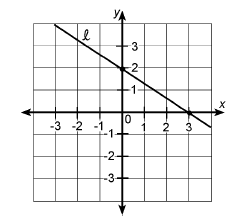 What is the slope of the line joining (2, -3) and (-4, -3)? 0No slope What is the slope of the line that passes through the points (-3,7) and (-9,4)?2Which one of the following points is a solution to the equation 2x + 3y = 8?a.   (-1,3)		c.  (2,2)b. (-2,4)		d.  (1,4)Which equation represents a line parallel to the x-axis?y = −5y = −5xx = 3x = 3yWhat is an equation of the line that passes through the point (0,−4)and has a slope of 2?a.  y = -2x + 4	b. y = -2x − 4	c.  y = 2x – 4d.  y = 2x + 4Which graph shows the equation y = x + 4?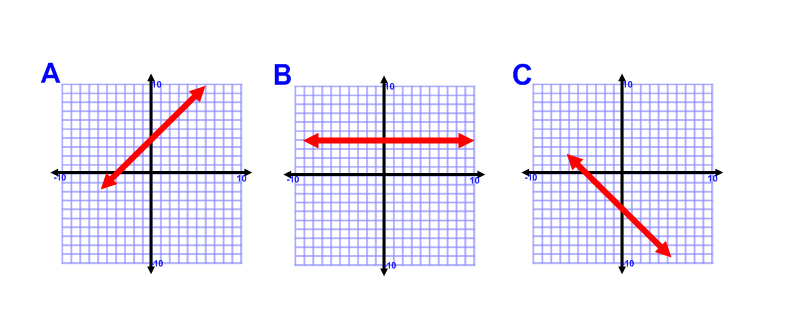 Determine which point is a solution to the linear function  –x + 3y = 12(-8, 2)(-2, 5)(0, 4)(5, -1)The line x = 5 is:HorizontalVerticalNeitherCannot be determinedWhat is the slope of the line whose equation is x + 2y = 6? 126What is the x – intercept of the line 5x + 4y = 40? 10845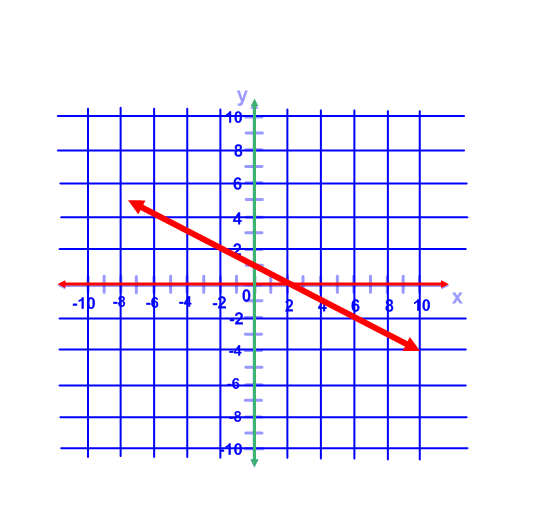 What is the y intercept of the line?0124The table below represents which equation? y = -x – 10 y = -6x y = 4x – 6 y = -4x + 2 Determine the y-intercept of the line graphed below. -3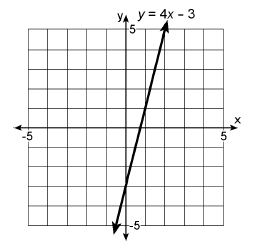 3-44Which of the following represents the graph of the equation y = -3? 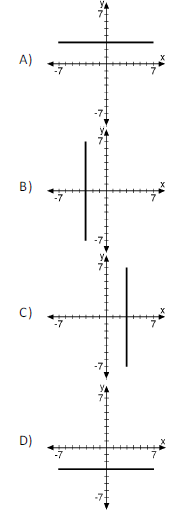 Find the x - intercept and the y – intercept of the following equation without graphing.  4x + y = 8 Graph the following equation using a table of values y = -2x – 1 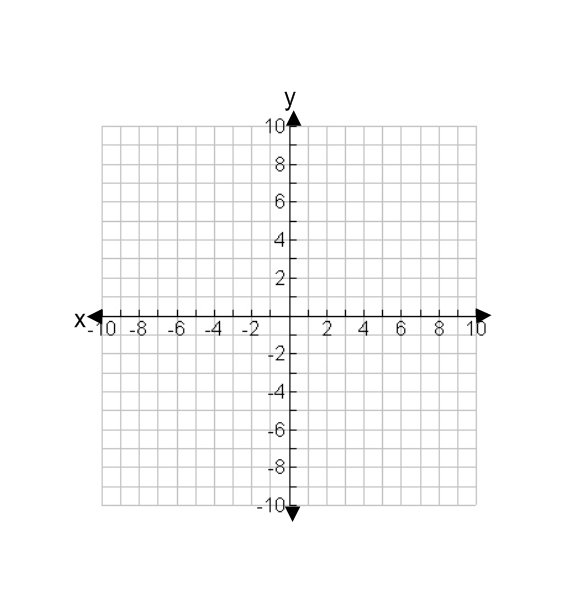 Graph the equation using slope intercept form y = x + 3 Graph the following equation x = 3 Identify the slope and the y-intercept and then graph the equation 4x = 3y + 6 Identify the slope and the y-intercept and then graph the equation 5x = 2y – 8 Identify the slope and the y-intercept and then graph the equation 5 – 5y = 4x  Answers CDCABDACX-intercept = 2y-intercept = 8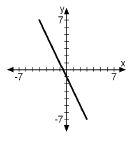 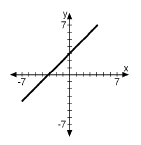 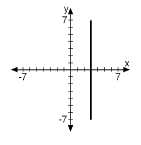 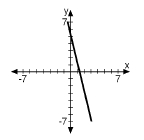 	m = 	b = -2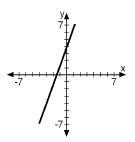 	m = 	b = 4 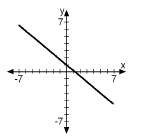 	m = 	b = 1 x-1012y-10-6-22